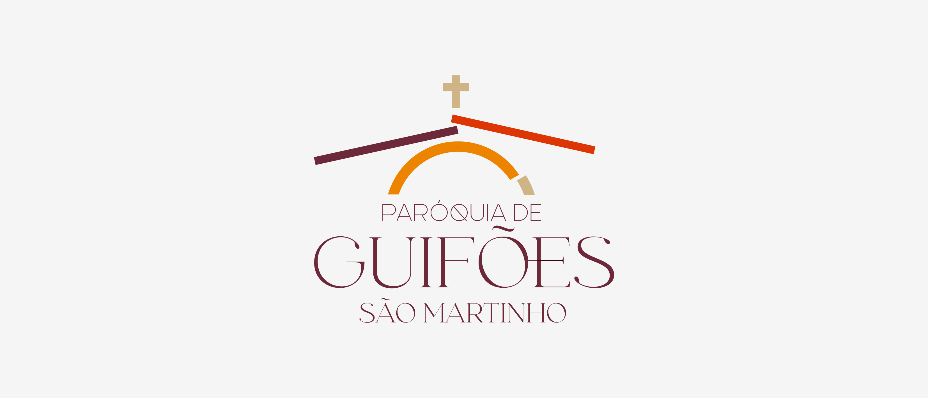 RITO DA ELEIÇÃO E INSCRIÇÃO DO NOME | GUIFÕESAos dezassete dias do mês de fevereiro de 2024, os meus pais, padrinhos e catequistas, por graça de Deus, apresentaram-me à comunidade cristã, em ordem à celebração dos sacramentos do Batismo e da Eucaristia, que eu próprio(a) pedi à Igreja. Eleito(a) para os sacramentos do Batismo e da Eucaristia, a celebrar no dia 16 de junho do presente ano, dou graças a Deus e comprometo-me, com a ajuda de Deus, da minha família e da comunidade cristã, a continuar o meu caminho de iniciação cristã, através da prática diária da oração e da escuta da Palavra de Deus, através da prática dominical da Eucaristia, através da frequência assídua da catequese e através do exercício do amor concreto aos outros, renunciando a mim mesmo(a). Como sinal da minha vontade, apoiado(a) na graça de Deus e no testemunho dos que me apresentam, inscrevo o meu nome:O(A) eleito(a): …………………………………………………………Paróquia de São Martinho de Guifões18.2.2023 | 1.º domingo da Quaresma B 2024